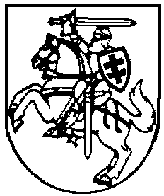 Lietuvos Respublikos specialiųjų tyrimų tarnyboje (toliau – STT) 2017-10-17 elektroniniu paštu gautas VĮ Ignalinos atominės elektrinės Jungtinės profesinių sąjungų atstovybės pranešimas dėl VĮ Ignalinos atominės elektrinės vykdyto 200 litrų talpos metalinių statinių pirkimo. STT, susipažinusi su šiame pranešime pateikta informacija, neturi pagrindo priimti sprendimo Lietuvos Respublikos baudžiamojo proceso kodekso nustatyta tvarka (pradėti ar atsisakyti pradėti ikiteisminį tyrimą) dėl korupcinio pobūdžio nusikalstamų veikų.Vadovaudamiesi Lietuvos Respublikos viešojo administravimo įstatymo 14 straipsnio 8 dalimi, šį pranešimą pagal kompetenciją perduodame Jums. PRIDEDAMA. 55 lapai (pirmam adresatui).Administravimo valdybos viršininko pavaduotoja			Rūta KaziliūnaitėJūratė Ragaišienė, tel. (8 706) 63 315LIETUVOS RESPUBLIKOS SPECIALIŲJŲ TYRIMŲ TARNYBALIETUVOS RESPUBLIKOS SPECIALIŲJŲ TYRIMŲ TARNYBALIETUVOS RESPUBLIKOS SPECIALIŲJŲ TYRIMŲ TARNYBALIETUVOS RESPUBLIKOS SPECIALIŲJŲ TYRIMŲ TARNYBALIETUVOS RESPUBLIKOS SPECIALIŲJŲ TYRIMŲ TARNYBAViešųjų pirkimų tarnybaiEl. p. info@vpt.ltVĮ Ignalinos atominės elektrinės Jungtinės profesinių sąjungų atstovybės pirmininkuiVladimirui DranikuiEl. p. iaenp.lt@gmail.com  2017-10-26Nr. 4-01-8101Nr. 4-01-8101Viešųjų pirkimų tarnybaiEl. p. info@vpt.ltVĮ Ignalinos atominės elektrinės Jungtinės profesinių sąjungų atstovybės pirmininkuiVladimirui DranikuiEl. p. iaenp.lt@gmail.comDĖL PRANEŠIMO PERDAVIMO PAGAL KOMPETENCIJĄDĖL PRANEŠIMO PERDAVIMO PAGAL KOMPETENCIJĄDĖL PRANEŠIMO PERDAVIMO PAGAL KOMPETENCIJĄDĖL PRANEŠIMO PERDAVIMO PAGAL KOMPETENCIJĄDĖL PRANEŠIMO PERDAVIMO PAGAL KOMPETENCIJĄ